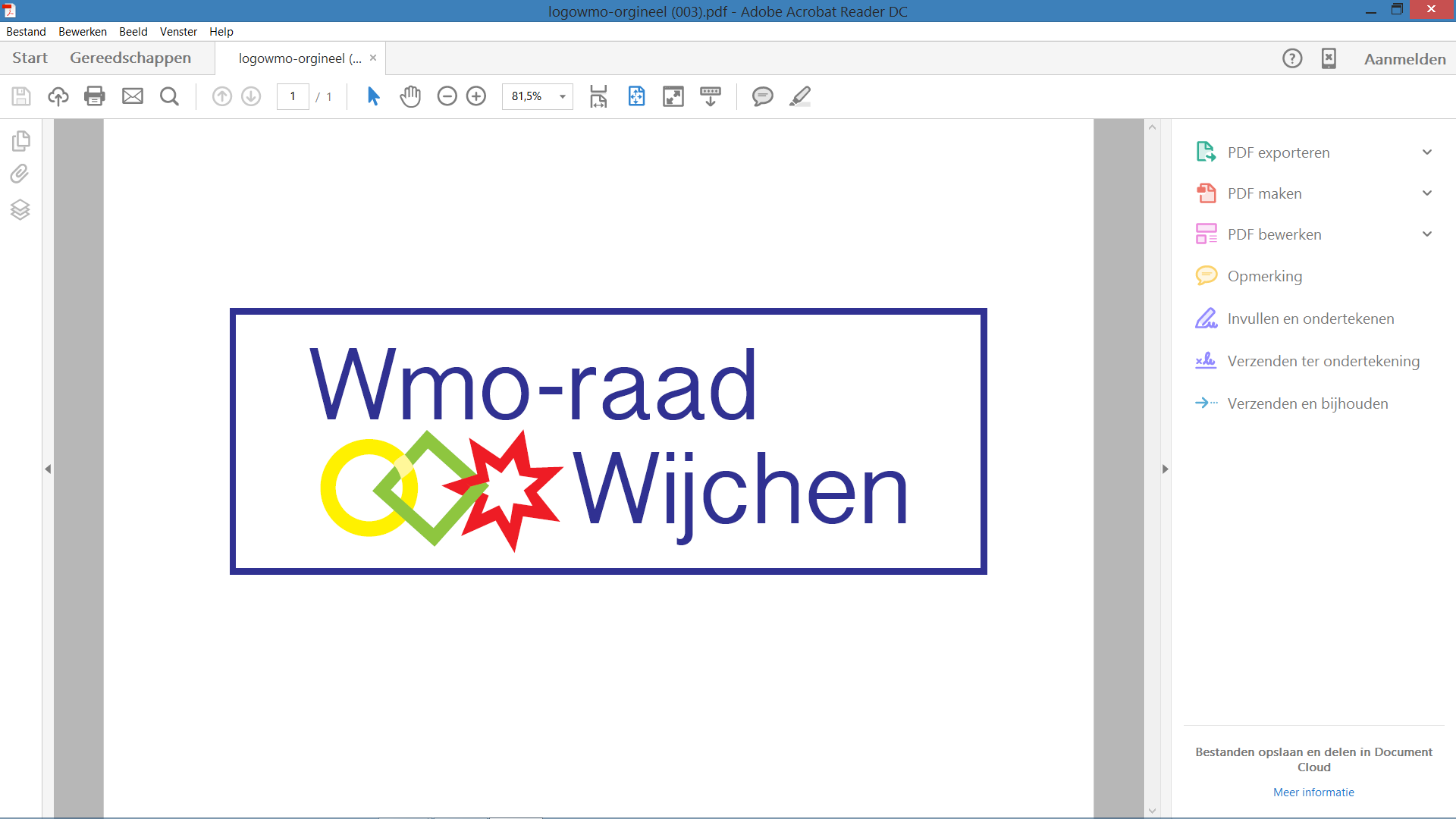 Secretariaat:G.J.M. Wesseling6601 PG Wijchen024-6415251g.wesseling@t-mobilethuis.nlBetreft:	Agenda voor de vergadering van de Wmo - raad Wijchen.		d.d. 16 mei 2018 in het  Koetshuis kamer 8		14.00u - 16.00u14.00 u - 14.05 u. Opening14.05 u - 14.30 u.  de alternatieven voor het reduceren van de 					kosten van het doelgroepen vervoer.In de bijlage de vervoersnotitie 2018 met daarin besparingsopties voor het doelgroepen vervoer. Dit is een werkdocument en is verzameld uit verschillende bronnen. Inhoudelijk hoeven we hier volgende week nog niet op in te gaan. Voor de vergadering van 16 mei willen we graag met jullie proces afspraken maken. Om jullie bijdrage in dit proces goed tot zijn recht te laten komen en de samenwerking tot een hoger niveau te tillen. Hiervoor hebben we een aantal vragen die we samen willen beantwoorden:hoe ziet de Wmo-raad het vroegtijdig betrokken worden?Welke rol wil de Wmo-raad innemen in dit proces?Op welke termijn wil en kan de Wmo-raad deelnemen?Welke verwachtingen heeft de Wmo-raad van de samenwerking?Welke concrete bijdrage kan de Wmo-raad leveren in het proces?14.30 u. – 14.35 u. Vaststelling Agenda14.35 u. – 14.40 u. Goedkeuring Notulen d.d.  11 april 201814.40 u. – 14.55 u.	Actielijst van 11 april 201814.55 u. – 15.00 u,	Invulling studiedag 4 juli15.00 u. - 15.10 u.	Het coalitieakkoord, met  hierbij de mail van 				Katja van 7 mei, inzake adviezen van Jan Troost15.10 u. – 15.25 u. Punten van en voor Theo Anema15.25 u. - 15.30 u.  Info vanuit de communicatiehoek10. 15.30 u. – 15.55 u.  Vermeldenswaard vanuit de			      				    		 aandachtsgebieden.			-Hap en trap bijeenkomst			- Contact met de seniorenadviseurs			- Seniorenberaad			- ontmoetingsplek senioren in het centrum  15.55 u. - 16.00 u.  Rondvraag en SluitingRECEPTIE AFSCHEID WETHOUDER ENGELS in het kasteel